北澤潤子さん お別れの会「献花式」のご案内謹啓　秋色の候 皆様にはますますご清祥のことと拝察申し上げますさて この度 2021年９月４日に永眠いたしました北澤潤子さんを偲び 献花式を執り行うこと　　　と致しました ご参列賜りますよう ご案内申し上げます　　　  　なお 密葬の儀は 近親者により済ませております　　　　　　　　　　　　　　　　　　謹白記日時　　２０２１年１０月１７日（日）　１４時から１７時　　             　　　会場　　古民家カフェ 蓮月　　　　　　　                東京都大田区池上２丁目20番11号　　　　　　　                東急池上線「池上駅」より徒歩８分14時から17時までのご都合のよろしいお時間に平服にてお越しください　　　　          誠に勝手ながら お花料 ご供花 お供物の儀は固くご辞退申し上げます🔸お別れの会発起人　（北澤さんありがとうの会実行委員会　委員長 〆野啓子）　　　　　    　こども笑顔ミーティング　古民家カフェ蓮月　MOMOの会　エールおおた区議団23区南生活クラブ生活協同組合まち大田　環境まちづくりNPOエコメッセ大田NPO法人ビオラたすけあいワーカーズACT大田　異世代交流会食会こらぼこのはな大田・生活者ネットワーク〔ご案内図〕駐車場はございません　お車 自転車でのご来場はご遠慮ください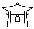 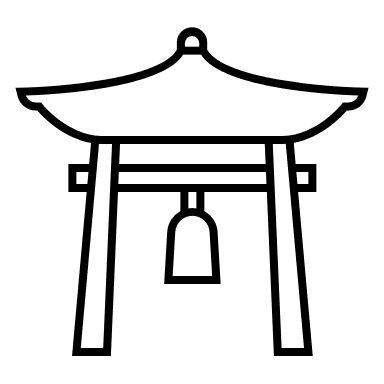 